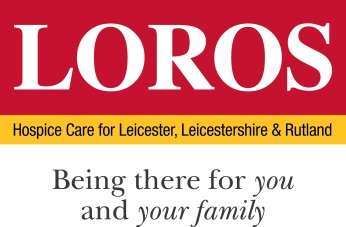 PERSON SPECIFICATIONPOST:		Café AssistantDEPARTMENT:	CateringEssential CriteriaDesirable CriteriaHow & WhenEducation / QualificationGCSE grade C or above or equivalentExperience in a café/coffee shop settingCustomer service experienceCertificates/ApplicationSkills / AbilitiesAbility to stay calm under pressureGood communicator Understanding of produce and ingredientsStock Control Cash HandlingFirst Class Customer ServiceFlexible in your approach and have the ability to work on own initiativeGood Oral and Written SkillsIT Skills Excel/Word/E Mail Team playerProven customer service skills Experience of basis food preparationApplicationInterview/ Assessment CentreReferencesExperienceGood food knowledgeBe able to demonstrate experience in a food retail environment.Barista trainedApplicationInterview/ Assessment CentreReferencesKnowledgeDietary and Allergen awarenessCOSHH awareness and understandingInterview/ Assessment CentreMotivation and personal attributesAble to contribute to LOROS’ Values & BehavioursBags of personality and a fantastic work ethic are essentialA warm personality with a  happy, welcoming approach to customer service both with internal and external customersStrong work ethicTeam mindedSolution focusedOrganisedInterview/ Assessment Centre